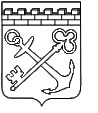 АДМИНИСТРАЦИЯ ЛЕНИНГРАДСКОЙ ОБЛАСТИКОМИТЕТ ПО ФИЗИЧЕСКОЙ КУЛЬТУРЕ И СПОРТУ ЛЕНИНГРАДСКОЙ ОБЛАСТИПРИКАЗО внесении изменений в некоторые приказы комитета по физической культуре и спорту Ленинградской областиВ связи с кадровыми изменениями в комитете по физической культуре и спорту Ленинградской области и приведением нормативных правовых актов в соответствие с действующим законодательством, приказываю:1. Приложение № 1 к приказу комитета по физической культуре и спорту Ленинградской области от 09 марта 2016 года № 306-о «Об утверждении положения и состава комиссии комитета по физической культуре и спорту Ленинградской области по назначению и выплате ежемесячного денежного содержания заслуженным деятелям физической культуры и спорта, проживающим на территории Ленинградской области и являющимся получателями пенсии» изложить в редакции согласно приложению № 1 к настоящему приказу.2.  В приложении Приложение № 1 к приказу комитета по физической культуре и спорту Ленинградской области от 30 июня 2020 года № 20-о «Об утверждении Положения и состава комиссии комитета по физической культуре и спорту Ленинградской области по присвоению квалификационных категорий иных специалистов в области физической культуры и спорта» в наименовании должности секретаря комиссии – Поспеловой Яны Андреевны слова  «Ведущий» заменить словами «Главный».3. абзац 3 пункта 2.4. раздела 2 (Внутренняя структура и штатное расписание) приложения к приказу комитета по физической культуре и спорту Ленинградской области от 25.01.2024 № 1-4-1/2024 «Об утверждении Административного регламента комитета по физической культуре и спорту Ленинградской области» признать утратившим силу.3. Настоящий приказ вступает в силу с даты официального опубликования.4. Контроль за исполнением настоящего приказа остается за председателем комитета.Председатель комитета							    Е.Н. ПономаревПриложение № 1 кприказу комитета по физической культуре и спорту Ленинградской областиот _____________ № ___________ПРИЛОЖЕНИЕ № 1к приказу комитетапо физической культуре и спортуЛенинградской областиот 09.03.2016 № 306-оСОСТАВкомиссии комитета по физической культуре и спортуЛенинградской области по назначению и выплате ежемесячного денежного содержания заслуженным деятелям физической культуры и спорта, проживающим на территории Ленинградской области и являющимся получателями пенсииПредседатель комиссииПредседатель комиссииЛагодаОксана ЛеонидовнаЗаместитель председателя комитета по физической культуре и спорту Ленинградской областиЗаместитель председателя комиссииЗаместитель председателя комиссииВласоваОльга ВладимировнаНачальник отдела физической культуры и спорта комитета по физической культуре и спорту Ленинградской областиЧлены комиссии:Члены комиссии:Гайдуков Андрей НиколаевичКонсультант отдела физической культуры и спорта комитета по физической культуре и спорту Ленинградской областиЗубкова Юлия ОлеговнаКонсультант отдела методологии, анализа, контроля и развития адресной поддержки населения комитета по социальной защите населения Ленинградской областиЛюбомироваЕлена АлексеевнаКонсультант отдела финансового планирования, бухгалтерского учета и отчетности комитета по физической культуре и спорту Ленинградской областиСуворовЮрий АлексеевичЗаместитель директора государственного автономного учреждения Ленинградской области «Центр спортивной подготовки сборных команд Ленинградской области»Секретарь комиссииСекретарь комиссииПоспелова Яна АндреевнаГлавный специалист отдела физической культуры и спорта комитета по физической культуре и спорту Ленинградской области 